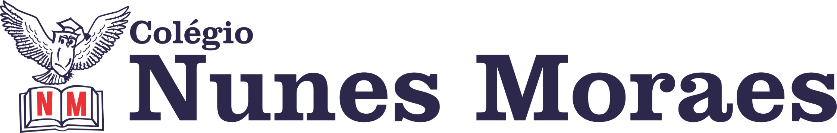 AGENDA DIÁRIA 2º ANO, 11 DE MARÇO1ª AULA: INGLÊSBom dia! Na aula de hoje o/a estudante acompanhará:Explicação e atividades dos capítulos 04 e 05 - páginas 50 a 56.Conteúdo: family e numbersLeitura da semana: no paradidático "Mariana do Contra".2ª AULA: MATEMÁTICAObjeto de Conhecimento: Medidas de massa.Aprendizagens Essenciais: Analisar, interpretar e resolver situações-problema do campo aditivo envolvendo quantias. Reconhecer instrumentos convencionais de medida de massa.Capítulo 4: Na medida certa!Explicação e atividade: página 98.Para casa: não haverá.3ª AULA – PORTUGUÊS/TEXTOObjeto de Conhecimento: Letra maiúscula e minúscula.Aprendizagens Essenciais: Utilizar letra inicial maiúscula na escrita de nomes próprios e da primeira palavra de uma frase.Capítulo 3: Revendo atitudes.Explicação e atividade: no livro de Português - Atividades  suplementares página 23 (questão 10).Para casa: no livro de Língua Portuguesa, página 78 e 79.4ª AULA - ARTEObjeto de Conhecimento: Fazendo as coisas se mexerem.Aprendizagens Essenciais: Entender o conceito de animação e aplicar algumas técnicas de criação de uma animação com objetos inanimados. Produzir uma pequena narrativa em formato de flipbook.Capítulo 4: Como funciona a animação.Explicação e atividade: páginas 40 a 42 (apenas a sessão AGORA É COM VOCÊ).Para casa: não haverá.Forte abraço!